Purple = Reprographics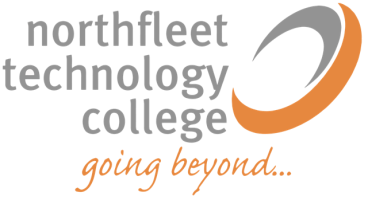 Green = Another Process Assistant’s ResponsibilityOrange = Another Process Assistant’s ResponsibilityBlack = AllSupport Staff Job DescriptionSigned:Date:Support Staff area Administration Support Staff Team:Process TeamPost Title:Process AssistantPurpose:To support the school to carry out delegated administrative tasks and procedures so that the school meets all deadlines and standards Reporting to:Process ManagerKey Success Indicators:All administrative  tasks are completed  to the deadlines as per the school calendarAll external literature, including letter to parents, and e documents pertaining to promotion of the school reflect the highest standards in literacy and presentationAll school records are current and accurate.Schedule is in place to ensure information is provided for the SLT, Governors committees and external agencies.Liaising with:The Processes Team, Welcome Team, Maintenance, Catering, ELT, LPD’s and PM’sWorking time:Term Time at 37 hours per week plus an additional 37 hours to be worked outside of School hours.Salary/Grade:Grade 4Main (Core) DutiesMain (Core) DutiesProvide Administrative support for School LeadersGenerating letters to the agreed standards To take minutes of meeting as requestedProof reading , printing and distributing reportsCoordinate, proof read  and produce school publications, including news letter, school website and handbooksTo liaise with the Leadership Team, Learning Sets & external provider to ensure the School Journal is revised & coordinated.To support the production of welcome packs for new staff and studentsTo ensure that at the beginning of each new academic year all administrative tasks are completed to enable smooth transitionGenerating certificates for studentsOrganisation of Achievement Assemblies, Prize Giving, EXPO and Parents’ Evening including organisation of areas and hospitality and letters to parents informing of the dates and arrangementsTo survey parents as a follow-up to school eventsProduce data summaries for Governors Committees and/or Reports, and SLT meetings  according to area of specific responsibilityTo coordinate on-line surveys of both staff and studentsMaintaining SIMs Data baseEnsure data base information is current and accurate by regularly updating new informationEnsure spread sheets meet the needs of the school to enable tracking and monitoringTo support progress managers with the collection and collation of dataTo co-ordinate, organise & prepare Student Grade Reports for distribution liaising with Key Personnel.To generate target grades & progress reports/data using Assessment Manager within SimsTo attend Progress Manager weekly meetingsTo update & maintain the school’s War Room with current progress dataTo assist with the production of the School Timetable in terms of grouping & printing.To assign & amend students to classes (Curriculum) & to modify Community Hour Groups.Policies and ProceduresTo take responsibility for reviewing and updating school policies as directed by Process ManagerSchool Organisation To monitor student behaviour and ensure smooth transition between lessonsTo carry out break and lunch time supervision as requested To deliver aspects of the school’s Extended Learning ProgrammeFollowing school policies and procedures especially those relating  to child protection and health and safetyTo support the exams officer with admin tasks as necessaryExam InvigilationEvery Process Assistant as part of their role is expected to take overall responsibility for a number of Additional tasks from the list belowEvery Process Assistant as part of their role is expected to take overall responsibility for a number of Additional tasks from the list belowCPD To co-ordinate the CPD schedule and keep records of staff training and attendance to sessions for both T&L & H&S.To collate staff evaluations of training- both internal and external training for both T&L & H&S.To organise and ensure all necessary staff are trained for Fire, First Aid, Child protection and health and safety as requiredReprographicsTo carry out all reprographics for the school as requested to include scanning, binding and laminatingAEN SupportTo provide administrative support for the AEN Team as directed.School calendarTo collate information for the school calendar and update and publish it so that it is accurate and currentSchool PostTo be responsible for the franking of postLegislation CompliantBe aware of and comply with policies and procedures relating to child protection, equal opportunities, health & safety, confidentiality and data protection, reporting any concerns to the appropriate person, to maintain a safe and secure learning environment for students.Other Specific DutiesOther Specific DutiesWhilst every effort has been made to explain the main duties and responsibilities of the post, each individual task undertaken may not be identified.Employees will be expected to comply with any reasonable request from a manager to undertake work of a similar level that is not specified in this job description.Employees are expected to be courteous to colleagues and provide a welcoming, and professional environment. This applies  to all forms of communication including email, internet, text and telephone conversationsThis job description is current at the date shown but following consultation with you, may be changed by Leadership to reflect or anticipate changes in the job which are commensurate with the salary and job title.Whilst every effort has been made to explain the main duties and responsibilities of the post, each individual task undertaken may not be identified.Employees will be expected to comply with any reasonable request from a manager to undertake work of a similar level that is not specified in this job description.Employees are expected to be courteous to colleagues and provide a welcoming, and professional environment. This applies  to all forms of communication including email, internet, text and telephone conversationsThis job description is current at the date shown but following consultation with you, may be changed by Leadership to reflect or anticipate changes in the job which are commensurate with the salary and job title.